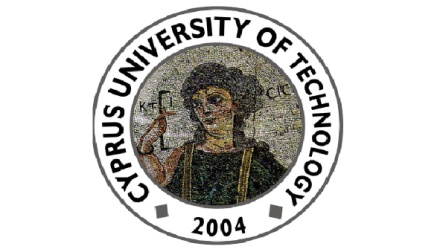 Cyprus University of TechnologyDepartment of Commerce, Finance and Shipping Seminar TalkFriday 17th of April 2015(during the Spring 2015 Conference of the Multinational Finance Society )“Testing the Transparency Implications of Mandatory IFRS Adoption: The Spread/Maturity Relation of Credit Default Swaps”byJeffrey L. Callen (University of Toronto - Rotman School of Management)Abstract This study tests whether IFRS adoption increased accounting transparency based on model-driven hypotheses. Duffie and Lando (2001) show that changes to accounting transparency affect the spread/maturity relation of CDS instruments in very specific ways. Consistent with their model, we find that CDS spreads are lower across maturities following the adoption of IFRS, and the slope and concavity of the CDS spread/maturity relation are higher. These changes did not occur to the spread/maturity relation of a control sample of CDS instruments. Predicted changes apply more intensely to firms with low pre-IFRS transparency. Overall, this study provides strong evidence that IFRS adoption increased accounting transparency.Department of Commerce, Finance and Shipping115, Spyrou Araouzou Street, 3606, P.O.Box. 50329, 3603, LemesosTel. 25002489 Fax. 25002637 Email. cfs.seminars@cut.ac.cy